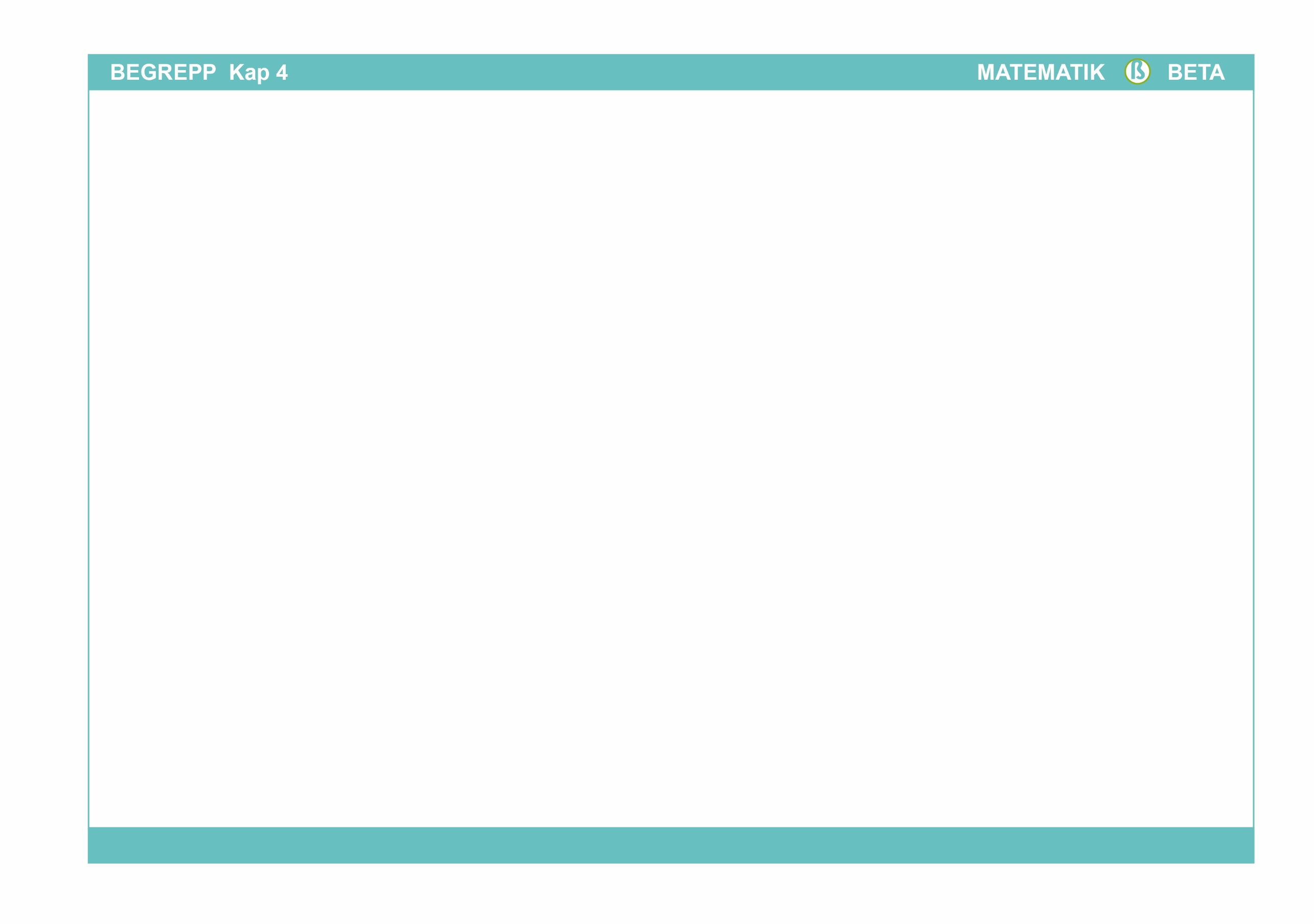 BegreppBeskrivningBild/exempelAdditionRäknesätt där tal läggs ihop.6,5 + 2,1 = 8,6SubtraktionRäknesätt där ett tal dras från ett annat tal.6,5 – 2,1 = 4,4TermTal som ska adderas eller subtraheras.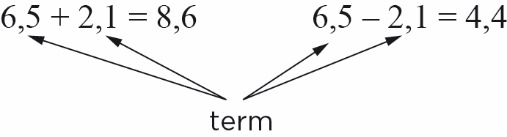 SummaSvaret i en addition.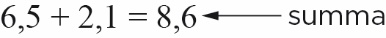 DifferensSvaret i en subtraktion.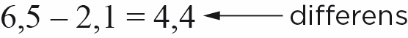 Multiplikation Räknesätt som kan användas för att beräkna upprepade additioner.4 · 3,1 = 12,4, vilket som addition kan skrivas 3,1 + 3,1 + 3,1 + 3,1 = 4 ∙ 3,1FaktorTal som ska multipliceras.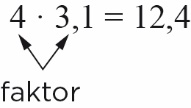 ProduktSvaret i en multiplikation.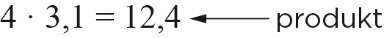 DivisionTäljareNämnareRäknesätt för att se hur många gånger ett tal ryms i ett annat tal. De båda talen kallas täljare och nämnare.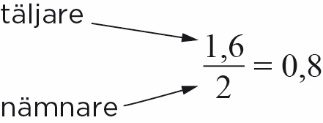 KvotSvaret i en division.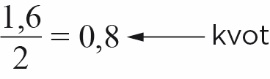 